Kulturno-umjetničko društvo „VRHOVAC“, Vrhovac bb, 47280 Ozalj; OIB 52049438348; Žiro račun 2400008-1190115526Kontakt broj: +385 (0) 99 677 6136; +385 (0) 91 531 7524; e-mail: kud.vrhovac@gmail.comSMJERNICE SUDJELOVANJA NA STARIM SEOSKIM IGRAMAUvodni dioPravo sudjelovanja imaju samo članovi Društva (bez obzira na spol) u radnim nošnjama kraja iz kojeg se dolazi ili majcama s natpisom društava. Svaka od igri se boduje sukladno unaprijed definiranim kriterijima + 1 bod (u prilogu). Svaka ekipa dobiva bodove – suma bodova čini konačan rezultat redoslijeda osvojenog mjesta. Radni alat te materijal za Igre osigurava organizator, no preporuča se korištenje vlastitog radnog pribora. Popis i redoslijed odvijanja Igri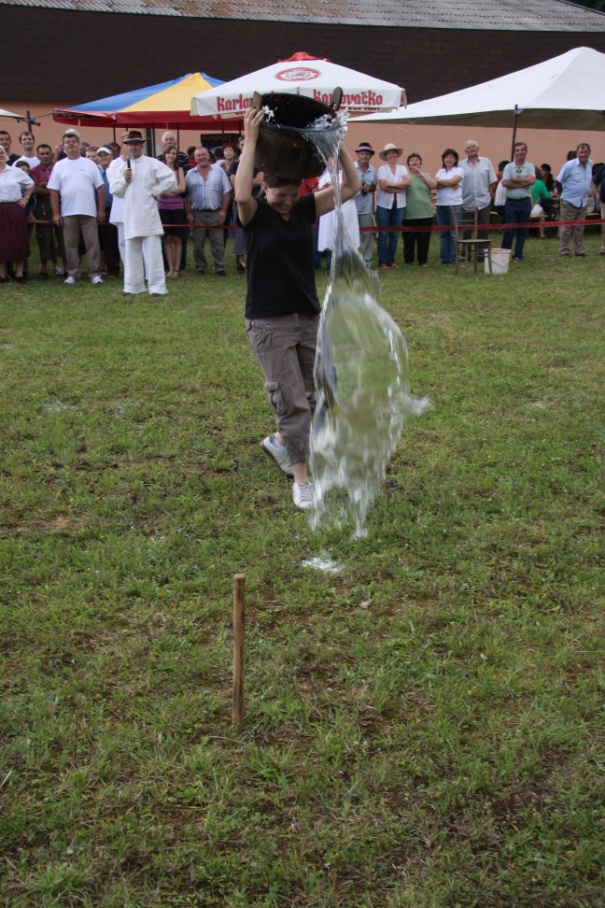 Košnja Žaganje drvaPotezanje preko štapaDizanje stoliceNošenje kablice na glaviVrtuljakOštrenje kolcaSkakanje u vrećiPles s jabukom na čeluIgra iznenađenja1. KOŠNJAPravo sudjelovanja: 1 muškarac,  2. ŽAGANJE DRVAPravo sudjelovanja: dva takmičaraPravila: u što kraćem vremenu prepiliti drvo “cuk” žagom.Bodovanje: najkraće vrijeme 3. POTEZANJE PREKO ŠTAPAPravo sudjelovanja: jedan takmičarPravila: takmičari iz dvije različite ekipe sjednu jedan nasuprot drugoga, upru se međusobno nogama, uhvate štap istodobno ga povlačeći prema sebi. Pobjednik je onaj koji suigrača digne iz sjedećeg položaja. Bodovanje: na ispadanje4. DIZANJE STOLICE Pravo sudjelovanja: jedan takmičarPravila: dizanje stolice jednom rukom iznad glave i spustite je da dodirne pod. Na stolici se nalazi časa puna vode.Bodovanje: koliko puta takmičar digne stolicu, toliko se bodova dobiva5. NOŠENJE KABLICE NA GLAVIPravo sudjelovanja: jedan takmičarPravila: nošenje kablice na glavi. Kablica je napunjena vodom. Najkraće vrijeme prolaska kroz ciljBodovanje: Najkraće vrijeme + nošenje bez pomoći ruku.6. VRTULJAK – “pijani šćap”Pravo sudjelovanja: jedan takmičar	7. OŠTRENJE KOLCAPravo sudjelovanja: Jedan takmičarBodovanje: Tko najbrže naoštri kolac       8. SKAKANJE U VREČIPravo sudjelovanja: jedan takmičarBodovanje: Tko prvi dođe do cilja9. PLES S JABUKOM NA ČELUPravo sudjelovanja: jedan par Pravila: pleše se poljka s jabukom na čelu. Svaki par dobiva evidencijski broj. Bodovanje: na temelju ispadanja      10. IGRA IZNENAĐENJAPravo sudjelovanja: Jedan igračZa dodatna pitanja o Pravilima igara molimo da se obratite predsjedniku društva Marku Guštin na broj mobitela 099 677 6136 ili tajnici Gordani Ferenac na 091 531 7524Sudjelovanje u svim igrama je na vlastitu odgovornost!